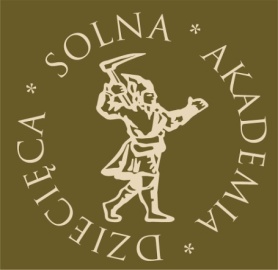  KARTA ZGŁOSZENIA KLASYNA ZAJĘCIA SOLNEJ AKADEMII DZIECIĘCEJ *Zgłaszam udział klasy  …………………….    ze Szkoły Podstawowej ………………………………………………………………………………………………………………………………………………………………………………………(numer  i adres szkoły)na zajęcia Solnej Akademii Dziecięcej  organizowane przez Muzeum Żup Krakowskich Wieliczka w roku akademickim 2017/2018Dane Wychowawcy:………………………………………………………………………………………………………………………………………………..(imię, nazwisko, telefon)Udział w Solnej Akademii Dziecięcej jest równoznaczny z wyrażeniem  zgody na :- gromadzenie, przetwarzanie i wykorzystanie przez Muzeum Żup Krakowskich Wieliczka danych osobowych uczestników w celach związanych z przyjęciem i udziałem w zajęciach Solnej Akademii Dziecięcej.                            - wykorzystanie wizerunku uczestników na zdjęciach i filmach wykonanych podczas zajęć Solnej Akademii Dziecięcej do celów  informacji i promocji Muzeum Żup Krakowskich Wieliczka.*Kartę wypełnia Wychowawca klasyZałącznik – lista uczestników (wydruk komputerowy)Wieliczka, dnia ……………………………..				……………………………………………   							      	            (podpis Wychowawcy)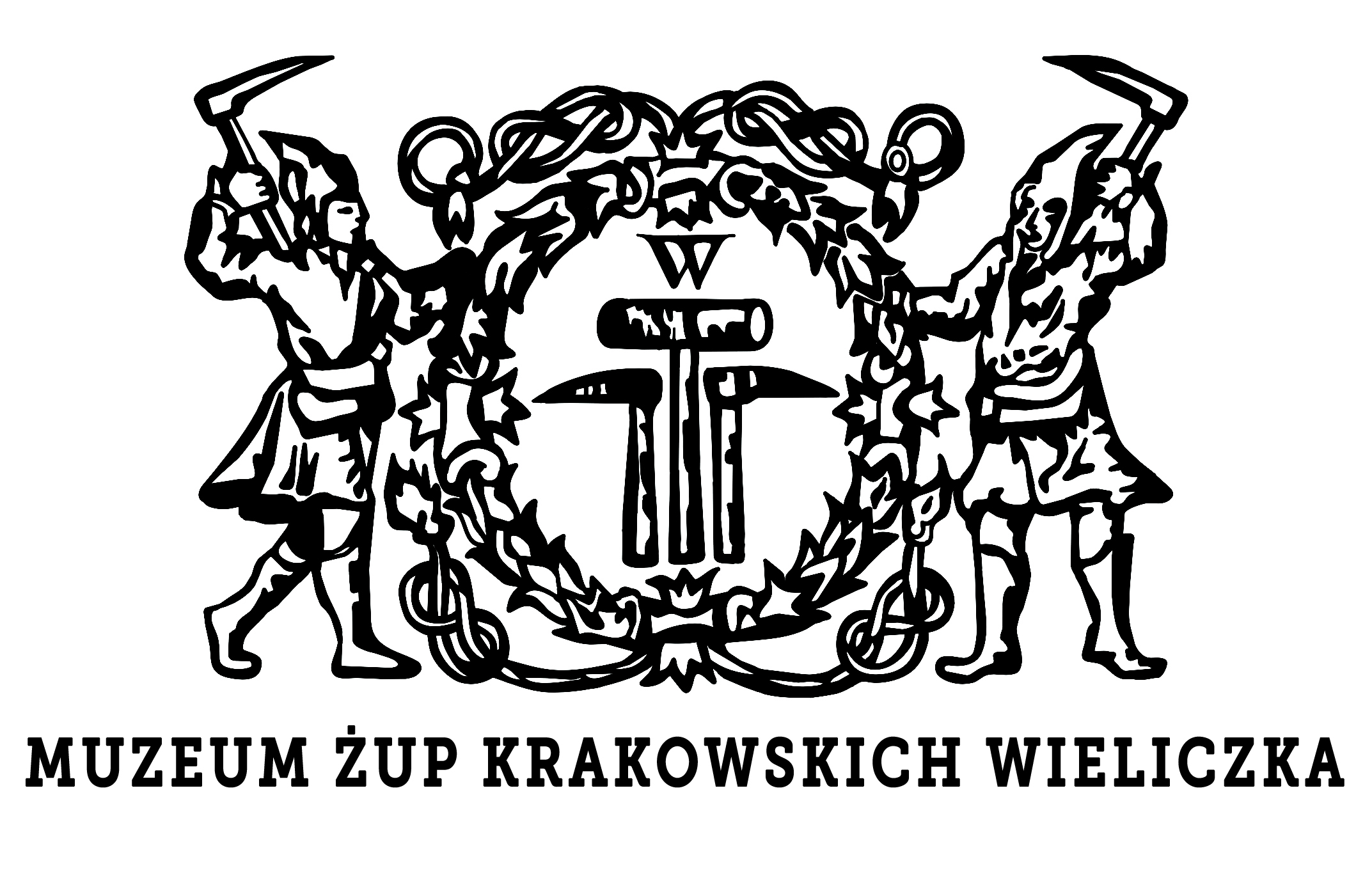 Muzeum Żup Krakowskich Wieliczka,  ul. Zamkowa 8, 32-020 Wieliczka, Dział Edukacji, tel. 12 289 16 33.